ZAMIERZENIA DYDAKTYCZNO- WYCHOWAWCZE NA KWIECIEŃ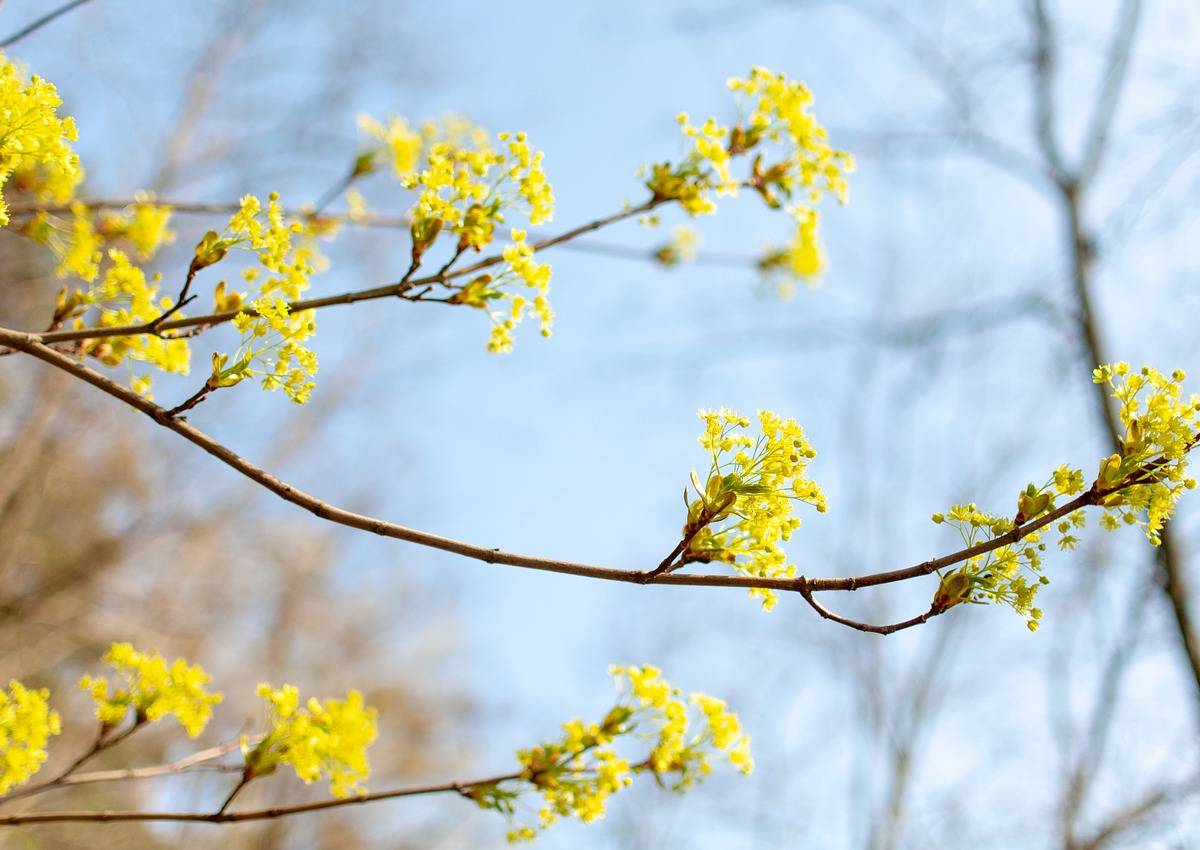 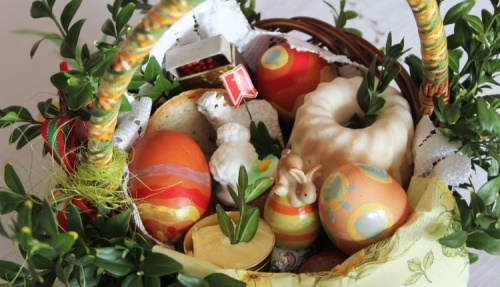 Tydzień I-II . WESOŁA WIELKANOC -zapoznanie ze zwyczajami, związanymi ze Świętami Wielkanocnymi-poznanie znaku graficznego liczby 0- cyfry „ 0”-zachęcanie dzieci do udziału w przygotowaniach świątecznych TYDZIEŃ III.  DBAMY O ZDROWIE. 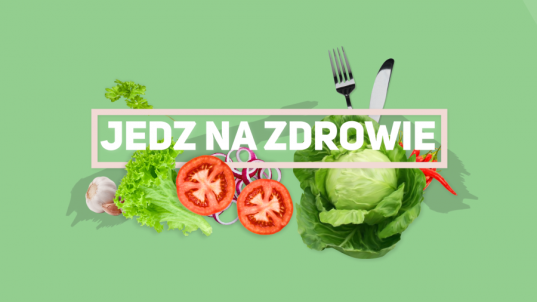 -budzenie potrzeby zdrowego odżywiania się -poznanie znaku graficznego głoski s - litery S, s-kształtowanie postawy prozdrowotnej -poszerzenie wiadomości  temat pracy lekarza 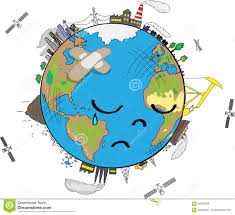 TYDZIEŃ IV.  NA RATUNEK ZIEMI-rozumienie potrzeby oszczędzania wody i ochrony środowiska-poznanie znaku graficznego głoski w- litery W, w-dostrzeganie piękna przyrody i konieczności jej poszanowania TYDZIEŃ V.  ZEGARY I ZEGARKI 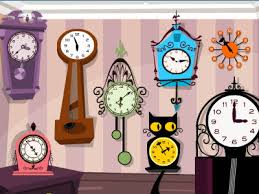 -poznanie stałego następstwa czasu-poznanie znaku graficznego głoski z- litery Z, z -kształtowanie umiejętności łącznie przyczyny ze skutkiem-budzenie zainteresowania światem przyrody 